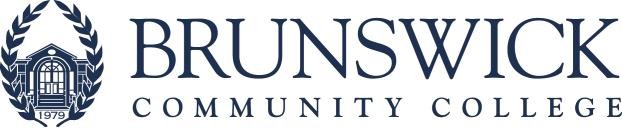 2016-2017 LOW INCOME VERIFICATIONDependent/Independent_____ 	_	_____ 	_Last Name	First Name	MI	Student IDThe income reported on your 2016-2017 FAFSA appears insufficient to the number of people in your household.  Please complete this  form to clarify  how you  and/or your family  were able  to provide  for such needs as housing,  food,  and utility  bills  during  2015 so that your  financial  aid  award can be completed.This form will be returned to you if you leave a block blank. If the answer is zero, write ‘0’. Parental information must be included in addition   to student’s information   for dependent students.INCOME/RESOURCESEXPENSES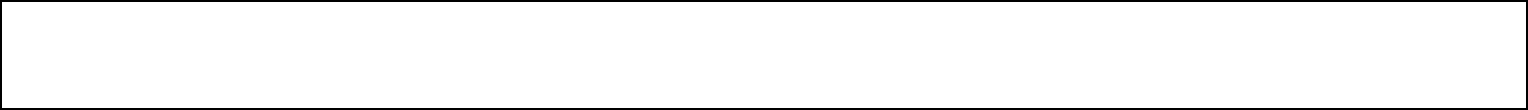 Please add any clarifying comments regarding your situation that will assist with the review of your file (Attach a separate sheet if necessary).Certification & Signatures By signing this information request, I certify that all information is complete and correct.Student Signature	Date	Parent Signature (REQUIRED for Dependent Students)	Date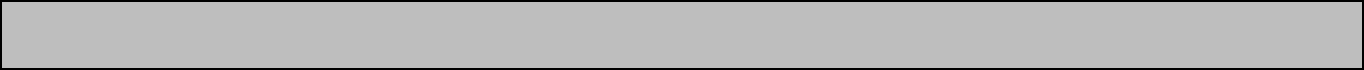 Student/SpouseList Annual  Amounts   from January-December 2015Parent(s)/Stepparent(s)Income  from  work (gross amount)Unemployment   or Disability   (please attach 2015 SSA-1099 for  Disability)Child   Support ReceivedDisability   (please attach  2015 SSI Benefit  Statement)Public  AssistanceSubsidized   Housing  IncomeFood StampsVeteran  Non-Educational BenefitsSupport  from Relatives/FriendsOther Untaxed  IncomeStudent/SpouseList Annual Amounts from January-December 2015 (If few or no expenses are listed, an explanation is required in the space   below.)Parent(s)/Stepparent(s)Rent/Mortgage  PaymentCar Payment  and Car InsuranceUtilities   (Electric,   Water, Sewer, etc.)GroceriesCell Phone/Cable/InternetMedical/Vision/Dental  InsuranceChildcare  ExpensesOther (specify)